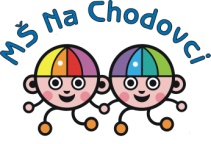 ZÁVAZNÁ PŘIHLÁŠKAPRO UMÍSTĚNÍ DÍTĚTE V DOBĚOD 1.7. – 31.7. 2020 ŠKOLNÍHO ROKU 2019/2020Žádám o umístění dítěte v době od 1.7. - 31.7. školního roku 2019 /2020 do náhradní mateřské školy:Zvolte si zakroužkováním termín:Týden  středa      1/7 – pátek    3/7  2020Týden  úterý        7/7 - pátek  10/7  2020Týden  pondělí   13/7 – pátek 17/7  2020Týden  pondělí   20/7 – pátek 24/7 2020Týden  pondělí   27/7 – pátek 31/7  2020Jméno a příjmení dítěte:______________________________________________________Datum narození: _________________________Zdrav. pojišťovna______________________Bydliště____________________________________________________________________Tel. matka: _____________________________Tel. otec:_____________________________E-mail______________________________________________________________________Číslo účtu pro příp. vrácení stravného_____________________/_____Úplata za předškolní vzdělávání se nevrací!! Úplata za stravné se vrací pouze v případě řádné omluvy dítěte – je Školním řádem mateřské školy vyžadována.Zákonný zástupce pověřuje k vyzvedávání dítěte tyto osoby (jméno, příjmení, tel.spojení):______________________________________________________________________________________________________________________________________________________Aktuální zdravotní stav dítěte, alergie, důležitá upozornění______________________________________________________________________________________________________Kmenová MŠ: Mateřská škola, Praha 4, ….............................................................Souhlasím s předáním kopie evidenčního listu (kopii předá kmenová škola žadateli). Beru na vědomí povinnost uhradit úplatu za předškolní vzdělávání a úplatu za stravné bezhotovostně, a to ve stanoveném termínu do 30.března 2020. V případě neuhrazení nebude dítě přijato k prázdninovému provozu.Náhradní mateřská škola je správcem osobních údajů. Informace o zpracování svých osobních údajů naleznete na našich webových stránkách. Www.msnachodovci.czPraha dne:___________________ Podpis zákonného zástupce: __________________________MATEŘSKÁ ŠKOLA NA CHODOVCI,Praha 4, Měchenická 2540www.msnachodovci.czVyřizuje / telefon: M.Makovičková, ředitelka/ 272 762 127                             V Praze dne: 31.1. 2020Pravidla pro provoz Mateřské školy Na Chodovci v době hlavních prázdnin od 1.7. do 31.7. školního roku 2019/20201) Zákonní zástupci závazně přihlásí své dítě z kmenové mateřské školy na prázdninový provoz v  Mateřské škole Na Chodovci, a to 19. března 2020 v době od 13 – 18 hod.Přihlášky budou k vyzvednutí v kmenové mateřské  škole.2) Zákonní zástupci si mohou pro své dítě vybrat z pěti týdenních turnusů, a to: 1/7 - 3/7, 7/7 – 10/7, 13/7 – 17/7, 20/7 – 24/7 a 27/7 – 31/7 2020. Počet zvolených turnusů není omezen. V každém turnusu se lze přihlásit na všechny dny nebo i jen na jeden den.3) V každém z uvedených termínů se předpokládá otevření minimálně jedné třídy Mateřské školy Na Chodovci a maximálně čtyř tříd do naplnění kapacity školy. Dítě bude mít zajištěno místo ve školce  – při splnění podmínek (tj. přihlášení v termínu, identifikovatelná platba v termínu) a v lokalitě, pro kterou Mateřská škola Na Chodovci zajišťuje prázdninový provoz.4) Mateřská škola Na Chodovci vyzve zákonného zástupce při zápisu dítěte k prázdninovému provozu  k úhradě školného a stravného, a to výhradně bezhotovostně.6) Příslušné platby je třeba poslat tak, aby je Mateřská škola Na Chodovci obdržela na účet nejpozději do 31. března 2020 a byly jednoznačně identifikovatelné.7) V případě neuhrazení v termínu nebude Mateřská škola Na Chodovci s dítětem na prázdninový provoz počítat, v případě uhrazení po termínu bude platba vrácena a mateřská škola také nebude s dítětem na prázdninový provoz počítat. V případě neidentifikovatelné platby bude platba vrácena a mateřská škola nebude rovněž s dítětem na prázdninový provoz počítat.8) V případě naplnění kapacity Mateřské školy Na Chodovci na prázdninový provoz, je  ředitelce mateřské školy vyhrazeno právo zápis dne 19.3. 2020 ukončit i před 18 hodinou a v případě pozdní  nebo neidentifikovatelné úhrady provoz upravit, tedy snížit počet zapsaných dětí s ohledem na počet došlých plateb v termínu.PaedDr. Miloslava Makovičkováředitelka Mateřské školy Na Chodovci